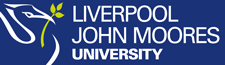 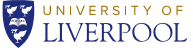 Centre for Port and Maritime History Annual Conference‘Art and the Sea’Thursday 12th September 2019Seminar Room 1, University of Liverpool Management School,Chatham Street, Liverpool L69 7ZH10.00	Conference Welcome and Introduction by Centre for Port & Maritime Studies Chair, 	Dr. Andy Davies.10.05	Welcome from Department Chair, University of Liverpool.Panel 1- A Sense of Maritime Place in Art10.15  	Professor Ulrike Gehring, ’The Meteorological Sky above the Nautical Chart. 	Practical Knowledge of Dutch Mariners, Artists and Scientists of the early 17th 	Century’, Universität Trier, Germany.10.35 	Junfu Wong, ‘Paintings of Ports and Ships at Canton of the Qing China during the 	Eighteenth and Nineteenth Centuries’.  University of Cambridge.10.55	David Williams, ‘The Use of Maritime Art in Late Victorian Notions of Englishness’, King’s College, London.11.15	Dr. Robert G. MacDonald and Anthony Malone, ‘Edge Lands, Art & The Sea in Imagesand Words’. Liverpool John Moores University.11.35	Plenary Questions.12.00	Lunch Break.  This will include an opportunity to examine a ship 	figurehead.Panel 2- Museology and the Sea1.00 	Silvia Massa, ‘“The individual, in fact, has accomplished what was obviously a	national duty”. Arthur G.H. Macpherson’s Collection of Maritime Prints and the 	Foundation of the National Maritime Museum Greenwich’, IMT School for AdvancedStudies Lucca, Italy.1.20 	Samuel Love, 'Lie Back and Drink of England: Humour, Identity, and Englishness at 	Sea in Edward Bawden’s The English Pub', University of Edinburgh.1.40	James J. Fortuna, ‘Strength Through Sea Travel: Designing the Transatlantic Cruise 	Liners of Fascist Italy and Nazi Germany’, University of St. Andrews.2.00	Laura Bohnenblust, ‘Floating (Art) Exhibitions: National Pavilions on the High Seas’, 	Universität Bern, Switzerland.2.20 	Plenary Questions2.40	Coffee BreakPanel 3- Propaganda and the Sea3.10	Dr. Fatma Coşkuner, ‘Historical Vision and the Representation of History in 	Aivazovsky’s Battle Paintings’, Koç University, İstanbul, Turkey. 3.30	Hisashi Yakou, ‘Shikotan: A Topos of Russian Fisheries and Maritime Landscapes’, 	Hokkaido University, Sapporo, Japan.3.50	Dr. Gisela Parak, ‘Walter Hemming and a Collection of NS-Burdened Imagery at the German Maritime Museum", German Maritime Museum, Bremerhaven.4.10	Plenary Questions.4.30	Closing Remarks- Dr. Emma Roberts, Associate Dean for Global Engagement and 	Programme Leader: BA History of Art & Museum Studies, Liverpool John Moores 	University.4.40	Evening Drinks Reception, Ninth Floor, Roxby Building, University of 	Liverpool. Again, there is an opportunity to examine the ship 	figurehead.6.30	Close of Day One.Centre for Port and Maritime History Annual Conference‘Art and the Sea’Friday 13th September 2019.The David M. Robinson Room, Third Floor,The John Lennon Building,Liverpool John Moores University10.00	Conference Welcome and Introduction by Centre for Port & Maritime Studies Chair, 	Professor Nicholas White. 10.05	Welcome from Professor John Hyatt, Associate Dean for Research, Liverpool John 	Moores University.Panel 4- Art and Nature On and Under the Water10.15	Michal Lynn Shumate, ‘Wet Hair: Visual Culture of the Mermaid’. Independent 	Scholar, Bomarzo, Italy.10.35	Dr. Sophie Handler, ‘Medusae, Marshlands, and the Microscope: Odilon Redon’s 	Search for the Amnion in Mother Nature’, Independent Scholar.10.55	Thomas Moser, ‘In Touch with the Sea: Physiology, Marine Biology, and the Kraken’, 	Ludwig Maximilian’s University of Munich, Germany.11.15	Patricia Sullivan, ‘The Intersection of Natural History and Maritime Art’, Museum of 	Maritime Pets, Annapolis, Maryland, USA. (Skype Presentation)11.35 	Justine Bakker, ‘Osedax: Death and Life in Ellen Gallagher’s Whale Fall Works’, Rice 	University, Houston, USA.11.55	Plenary Questions12.15 LunchPanel 5- Iconography and the Sea1.00	Morgan Daniels, ‘Painting Magic’, Arcadia University, Philadelphia, USA.1.20	Dr Jonathan Stafford, ‘Sail, Steam and Speed? Turner’s Abstraction and Modernity at 	Sea’, University of Nottingham.1.40	Dr. Martin Bellamy, ‘Seablindness in Sir William Burrell’s Art Collection’, Editor, The 	Mariner's Mirror, Glasgow.2.00	Dr. Wayne Turnbull, ‘Illuminating the Local History of Training Ships through Stained 	Glass’, Liverpool John Moores University.2.20	Dr Anthi -Danae Spathoni, ‘Painters of White, Nothingness and Abstract Seascapes: 	J. M. W. Turner and Cy Twombly,’ Université de Rennes, France.2.40	John Laurence Busch, ‘Steam Diplomacy: Sending a Subtle Message in Leutze’s 	Westward Ho!’, Independent Scholar, Connecticut, USA. (Skype Presentation)3.00	Plenary Questions3.20	Coffee BreakPanel 6- Contemporary Art and the Sea4.00 	Dr. Shannon Guillot-Wright, ‘The Face of Migration: Addressing Violence and Ethical 	Responses’, Penn State University, USA.4.20	Matthew Tedford, ‘Shifting Perspectives from the Human to the Non-Human in Patricio Guzmán's The Pearl Button’, University of California, Santa Cruz.4.40 	Anne Lydiat, ‘Maritime Vessels as Sites for Art or Art Making’, Central St. Martins, 	University of the Arts, London.5.20	Plenary Questions.5.50	Closing Remarks- Dr. Emma Roberts, Associate Dean for Global Engagement and 	Programme Leader: BA History of Art & Museum Studies, Liverpool John Moores 	University.6.00	Evening Drinks Reception, Fourth Floor, The John Lennon Building.7.30	Conference Close.To register as a delegate and to pay the conference fee of £10 (to include lunch and refreshments) please click here: https://payments.liv.ac.uk/conferences-and-events/events-at-liverpool/school-of-environmental-sciences/centre-for-port-and-maritime-history-conference-2019-art-and-the-sea  